«ЭКСКУРСИЯ ПО ГОРОДУ»а) Храм святого благоверного князя Александра Невского в Красном Селеб) Храм святого благоверного великого князя Александра Невского в Усть-Ижоре, Колпинский районв) Свято-Троицкая Александро-Невская Лавраг) Храм святого благоверного князя Александра Невского на пр. Маршала Жукова, Красносельский районд) Храм святого князя Александра Невского в Шувалово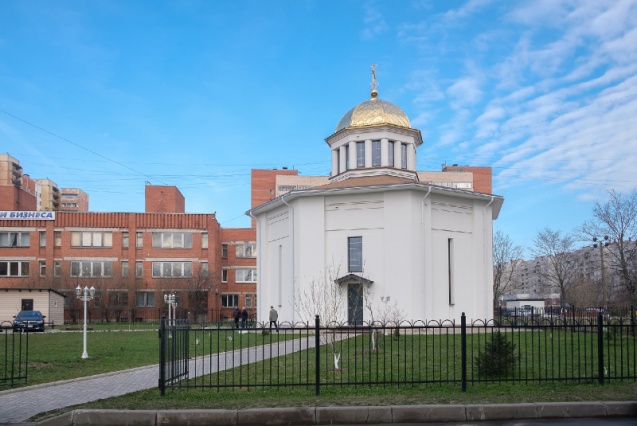 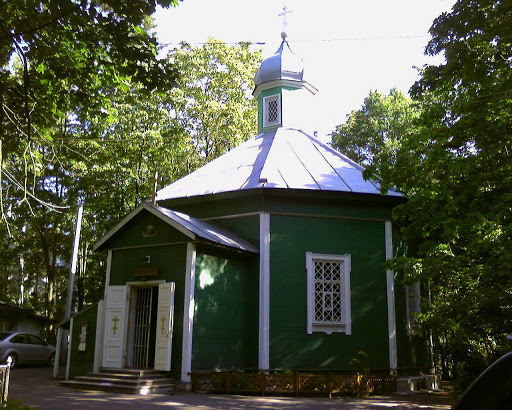 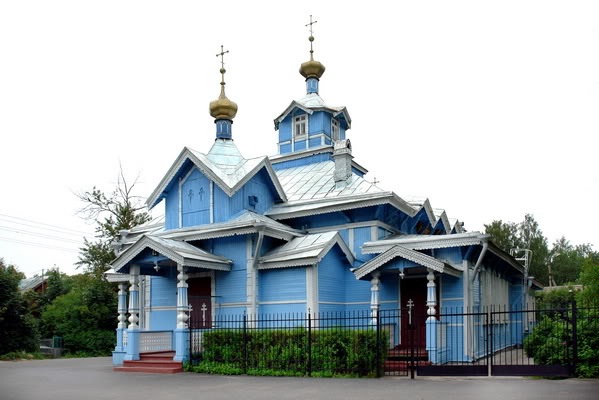 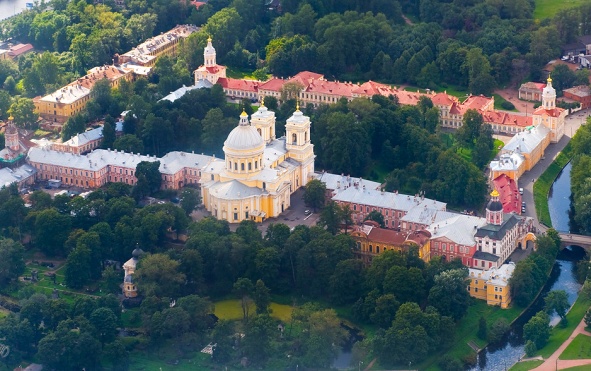 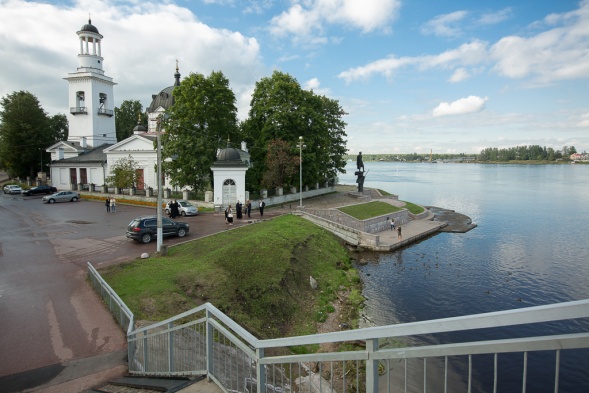 